ИГРАЕМ ВМЕСТЕОбразовательная область «Речевое развитие»Тема: «Веселая прогулка».Цель: способствовать формированию звуковой культуры речи у детей старшего дошкольного возраста.Задачи:Образовательная: закрепить правильное звукопроизношение звуков с и ш изолированно, в словах и фразахРазвивающая: продолжать развивать артикуляционный аппарат, речевое дыхание.Воспитательная: продолжать воспитывать умение слушать друг друга.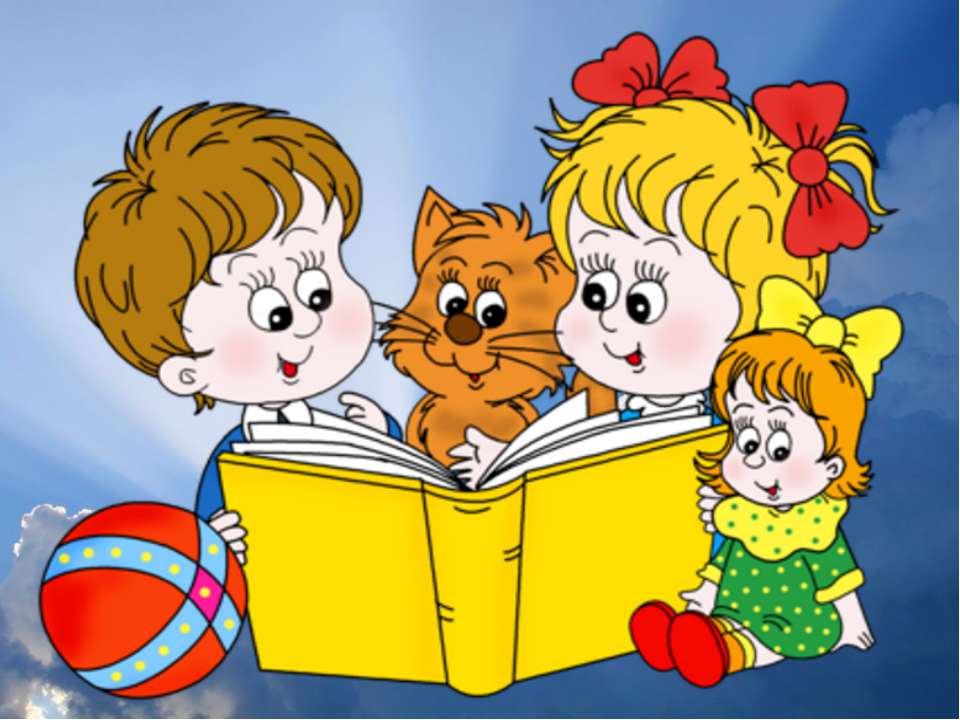 Артикуляционные упражнения (в стихах).«Улыбка – трубочка»— Тянем губы мы к ушам,Улыбнемся малышам.А теперь сужаем губы,Словно дуем, дуем в трубы.— Посмотрел Язычок по сторонам, увидел, что ребята с горки катаются.«Качели»— Эх, раз! Еще раз!Мы качаемся сейчасВверх, вниз мы летим,Тормозить мы не хотим.Покачался он на качелях вместе ребятишками и пошел к себе домой. Решил он попить чаю из чашечки.«Чашечка»— Мы чаек горячийБудем пить на даче.Чашечку мы держим,Крепче, крепче, крепче.Скрылось солнце за горой. Дверь он запер на замок, лег в кроватку и умолк. Давайте и мы с вами расслабимся и отдохнем.«Нам пора передохнуть»Нам пора передохнуть,Потянуться и вздохнуть(глубокий вдох и выдох)Покрутили головой,И усталость вся долой.Игра «Замени звук»Я вам буду кидать мяч и буду говорить слог со звуком [С], а вы замените на звук [Ш], например са – ша.Со – Шо      Су – Шу       Сы – Шы     Си – ШиФизминутка Мы ногами топ-топ,Мы руками хлоп-хлоп,Мы глазами миг-миг,Мы плечами чик-чик,Раз-сюда, два-тудаПовернись вокруг себя.Раз-присели, два-привсталиРаз, два заниматься нам пора!     Игра «Звуковой кубик» Дети встают вкруг и по очереди бросают кубик на пол, и если на грани кубика выпадает картинка с шариком – дети придумывают слова со звуком [Ш], а если выпадет картинка с насосом – дети придумывают слова начинающие со звука [С].Са-са-са – это хитрая лисаСу-су-су – и живет она в лесуСы-сы-сы – много дела у лисыСо-со-со – она крутит колесоШа-ша-ша – наша Маша хорошаШо-Шо-Шо – рисует Маша хорошоШу-шу-шу – свежим воздухом дышуШи-ши-ши – каши ешьте малышиИгра «Исправь ошибку» Внимательно послушайте предложения, и найдите ошибку.Мама положила кассу – Мама положила кашшуУ Вадима красивая массинка – У Вадима красивая машшинкаМаксим надел ссорты – Максим надел шшортыУ Вани рыжая косска – У Вани рыжая кошшка